Мемориальный  комплекс «Герои Кировского района»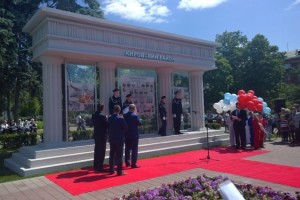 11 июня 2015 г. состоялось открытие мемориального комплекса «Герои Кировского района». Новое сооружение, появившееся на площади имени Кирова, посвящено Героям Советского Союза, Героям социалистического труда и полным кавалерам орденов Трудовой славы.  Всего — 17 портретов и имен людей, которые сражались на фронтах Великой Отечественной войны и создавали индустриальную мощь нашего города и страны уже в мирное время.Особыми гостями церемонии стали наши земляки, чьи имена появились на новом мемориале: Герой Советского Союза Владимир Иванович Чудайкин, Герои соцтруда Елена Васильевна Шпакова и Максим Борисович Оводенко, полный кавалер ордена Трудовой славы Василий Матвеевич Лукин.«Открытие мемориального комплекса – это очень важная веха в жизни Кировского района и всей Самары. Это позволяет воедино связать нашу историю, настоящее время и будущее. Мы все чаще обращается к опыту прошлых лет, чтобы понять: что же помогало людям столь самоотверженно защищать нашу Родину, а потом стремительно восстанавливать страну, — сказал во время торжественной церемонии Глава Администрации Самары Олег Борисович Фурсов.«Не каждый район может гордиться таким количеством людей, награжденных самыми высокими наградами нашего государства, — отметил Виктор Сазонов. – Примечательно, что имена героев появились на этой площади в год 70-летия Великой Победы. Именно Кировский район, Безымянка внесла громадный вклад в ее приближение».Первый директор шоколадной фабрики «Россия» Елена Васильевна Шпакова, выступившая от имени почетных гостей, говорила о том, что большее внимание должно быть уделено благоустройству района. «Безымянке, кировчанам пришлось тяжелее всего в годы войны. Кировский район заслужил право быть лучшим в городе», — сказала она. Ее инициатива была встречена общим одобрением.Право открыть новый мемориальный комплекс было предоставлено самым юным — кадетам школы № 95. А затем в небо взвились воздушные шары цветов триколора. Торжество продолжилось во Дворце культуры праздничным концертом.